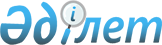 Об организации деятельности свободного склада
					
			Утративший силу
			
			
		
					Приказ Таможенного комитета Министерства государственных доходов Республики Казахстан от 3.11.99 г. N 533-П Зарегистрирован в Министерстве юстиции Республики Казахстан 11 ноября 1999г. за N 971. Утратил силу - приказом Таможенного комитета МГД РК от 9 февраля 2001г. N 46 ~V011444
     В соответствии с Законом Республики Казахстан  
 Z952368_ 
  "О таможенном 
деле в Республике Казахстан" приказываю:
     1. Утвердить:
     1) Инструкцию об организации деятельности свободного склада 
(приложение 1);
     2) форму Книг учета товаров, находящихся на свободном складе 
(приложение 2).
     2. Управлению правового обеспечения (Мухамедиева Г.) обеспечить 
государственную регистрацию настоящего приказа.
     3. Главному управлению организации контроля таможенных режимов и 
таможенного оформления (Байбулов М.) обеспечить реализацию настоящего 
приказа.
     4. Пресс-службе (Исахан Г.) обеспечить опубликование настоящего 
приказа.
     5. Контроль за исполнением настоящего приказа возложить на 
заместителя Председателя Жумабаева Б.
     6. Приказ вступает в силу с момента государственной регистрации.
     
     Председатель

                                        Приложение 1



                                        к приказу Таможенного комитета
                                        Министерства государственных
                                        доходов Республики Казахстан
                                        от 3.11.99г. N 533-П











                                      Инструкция об организации




                                деятельности свободного склада








          1. Общие положения








          1. Согласно статье 71 Закона Республики Казахстан "О таможенном деле 
в Республике Казахстан" (далее - Закон) таможенный режим свободного 
склада - это таможенный режим, при котором иностранные товары размещаются 
и используются в соответствующих помещениях (местах) без взимания 
таможенных пошлин, налогов и применения мер нетарифного регулирования, 
отечественные товары размещаются и используются на условиях, применяемых к 
вывозу в соответствии с таможенным режимом экспорта в порядке, 
определяемом Законом.




          2. На свободные склады допускается помещение товаров, предназначенных 
для переработки (за исключением спирта), и оборудования.




          3. Свободный склад - склад, специально предназначенный для помещения 
на него товаров в соответствии с таможенным режимом свободного склада.




          4. Свободные склады учреждаются после получения лицензии Таможенного 
комитета Министерства государственных доходов Республики Казахстан (далее 
- Таможенный комитет).




          5. Согласно статье 3 Закона периметры свободных складов являются 
таможенной границей Республики Казахстан.




          6. Территория свободного склада является зоной таможенного контроля.




          7. Товары могут находиться на свободных складах без ограничения 
сроков, за исключением случаев временного хранения товаров и транспортных
средств в части свободного склада, используемой в качестве места 
временного хранения.








          2. Требования к обустройству и оборудованию 




                свободных складов и к их владельцам








          8. Требования, предъявляемые к обустройству и оборудованию свободных 
складов, устанавливаются в зависимости от критерия необходимости и 
достаточности в целях обеспечения осуществления таможенного контроля и 
таможенного оформления товаров, помещенных под таможенный режим свободного 
склада.




          9. Помещение или место, предназначенное для учреждения свободного 
склада, должно соответствовать требованиям противопожарной безопасности, 
санитарно-бытовым и техническим нормам, а также отвечать следующим 
требованиям:




          1) обустройство и оборудование должно исключать возможность:




          помещения и изъятия товаров со свободного склада помимо таможенного 
контроля;




          доступа лиц на территорию склада вне установленных пунктов пропуска 
(количество пунктов пропуска и пропускной режим определяется владельцем 
свободного склада, исходя из особенностей функционирования склада);




          2) территория должна быть обозначена и огорожена по всеми периметру.




          При необходимости таможенные органы вправе требовать оборудование 
помещения или места, предназначенного для учреждения свободного склада, 
двойными запорными устройствами, одно из которых находилось бы в ведении 
таможенного органа, в зоне деятельности которого находится такое помещение 
или место;




          3) в целях обеспечения осуществления таможенного оформления и 
таможенного контроля товаров, помещаемых под таможенный режим свободного 
склада, владельцами соответствующих помещений или мест должны быть 
предоставлены необходимые служебные и бытовые помещения, оборудование и 
средства связи для сотрудников таможенных органов.




          10. Часть свободного склада, используемая в качестве места временного 
хранения должна соответствовать установленным приказом Таможенного 
комитета обязательным требованиям, предъявляемым к местам временного 
хранения.




          11. Свободные склады должны соответствовать установленным 
требованиям на протяжении всего срока их функционирования.




          12. Обязанности владельцев свободных складов определены статьей 78 
Закона.




          13. Таможенный орган, по обращению владельца склада согласовывает 
процедуру использования свободного склада в зависимости от вида товаров, 
пропускной способности свободного склада и других факторов, затрагивающих 
функционирование свободного склада.








          3. Таможенное оформление товаров при помещении




                на свободный склад








          14. Помещение товаров на свободный склад может осуществляться в 
соответствии с процедурой временного хранения либо на основании грузовой 
таможенной декларации.




          15. После таможенного оформления товаров в таможенном режиме 
свободного склада, товары, находящиеся в изолированной части свободного 
склада, используемой в качестве места временного хранения, подлежат 
перемещению на остальную часть свободного склада.




          16. Перемещение товаров, находящихся на временном хранении в местах 




временного хранения (кроме свободного склада), с целью помещения на 
свободный склад производится в соответствии с правилами доставки товаров.
     17. Свободный склад может быть местом производства таможенного 
оформления товаров, помещаемых под таможенный режим свободного клада.
     18. При ввозе и вывозе товаров со свободного склада владелец склада 
обязан предварительно уведомить таможенный орган о данном намерении. Форма 
уведомления и сроки его подачи устанавливаются таможенным органом.
     
     4. Операции, производимые с товарами на свободных складах
     
     19. На свободных складах допускается совершение следующих операций:
     1) по обеспечению сохранности товаров:
     чистка;
     проветривание;
     сушка (в том числе с созданием притока тепла);
     создание оптимального температурного режима хранения (охлаждение, 
замораживание, подогрев);
     помещение в защитную упаковку;
     нанесение защитной смазки и консервантов;
     окрашивание для защиты от ржавчины;
     введение предохранительных присадок;
     нанесение антикоррозийного покрытия;
     2) по подготовке товаров к продаже и транспортировке:
     дробление партий;
     формирование отправок;
     сортировка;
     упаковка;
     переупаковка;
     маркировка;
     погрузка, выгрузка, перегрузка;
     простые операции, связанные с доукомплектовкой или приведением в 
рабочее состояние;
     перемещение товаров в пределах склада с целью рационального 
размещения;
     размещение товаров на демонстрационных стендах;
     тестирование;
     3) операции по переработке:





          изготовление (обработка) другого товара, включая монтаж, сборку и 
подгонку, при которой сохраняются основные характеристики ввезенных 
товаров;




          собственно переработка товара, при которой иностранные товары теряют 
индивидуальный характер с сохранением в продуктах переработки 
характеристик, позволяющих идентифицировать ввезенные товары в продуктах 
переработки, когда индентификация является обязательным условием 
переработки;




          ремонт товаров, включая их восстановление;




          использование некоторых товаров, предназначенных для облегчения 
производства продуктов переработки, с их полным или частичным потреблением 
в ходе процесса переработки. Данная операция должна быть выполнена 
одновременно с одной из указанных в абзацах втором-четвертом настоящего 
подпункта;




          демонтаж, разборка, разрушение, удаление и/или уничтожение 
поврежденных частей;




          4) иные операции, включая:




          использование товаров в качестве технологического оборудования и 
запасных частей к нему;




          использование товаров в качестве погрузочно-разгрузочной техники, 
иных технических средств, эксплуатируемых на свободном складе;




          проведение выставок.




          20. Операции с товарами, помещенными на свободный склад, указанные в 
пункте 19 настоящей Инструкции, производятся в следующем порядке:




          1) указанные в подпунктах 1), 2) - с уведомления таможенного органа;




          2) указанные в подпунктах 3), 4) - с разрешения таможенного органа, 
форма такого разрешения устанавливается таможенным органом.




          21. Операции, указанные в подпунктах 1), 2) пункта 20 настоящей 




Инструкции не должны изменять характеристик (качеств) товаров, связанных с 
изменением классификационного кода по Товарной номенклатуре 
внешнеэкономической деятельности на уровне девятого знака.
     22. Товары, находящиеся на свободном складе и подлежащие таможенному 
контролю, могут идентифицироваться таможенным органом в соответствии со 
статьей 208 Закона. Способ идентификации устанавливается таможенным 
органом с учетом мнения владельца склада.
     
     5. Учет и отчетность о товарах, находящихся
        на свободном складе
     
     23. Товары, находящиеся на свободном складе в соответствии с 
таможенным режимом свободного склада, подлежат обязательному учету.
     24. Владельцы свободных складов ведут учет и предоставляют таможенным 
органам отчетность о ввозимых, хранящихся, изготавливаемых, 
перерабатываемых, приобретаемых, реализуемых и вывозимых со склада товарах.
     25. Любые изменения, происходящие с товарами на свободном складе, 
должны отражаться в учетных документах.
     26. Форма учета товаров, находящихся на свободном складе, 
определяется таможенным органом по согласованию с владельцем склада. При 
этом в систему учета включаются:
     1) книга учета;
     2) таможенный документ учета.





          27. Книга учета ведется в соответствии с установленной формой вне 
зависимости от использования других систем учета, в том числе 
автоматизированной. Порядок ведения книг учета определяется таможенными 
органами.




          28. Записи в книгу учета должны вноситься в следующем порядке:




          1) о помещаемых товарах - в момент помещения товаров на свободный 
склад, но не позднее суток с момента ввоза товаров на свободный склад;




          2) о вывозимых товарах - непосредственно при вывозе товаров со 
свободного склада.




          29. С согласия таможенного органа допускается ведение книги учета с 
отклонением от установленной формы при условии, что в ней содержатся все 
необходимые сведения.




          30. Таможенные органы ведут учет товаров, помещаемых на свободный 
склад и вывозимых со склада, в форме таможенного документа учета. В 
качестве таможенного документа учета используется грузовая таможенная 
декларация.




          31. Для учета товаров, хранящихся, изготавливаемых и перерабатываемых 
на свободном складе, используются документы, применяемые для ведения 
бухгалтерского учета и отчетности в соответствии с законодательством 
Республики Казахстан, при условии, что в таких документах отражаются: 
наименование и идентификационные признаки товаров, их количество, сведения 
о перемещении товаров и транспортных средств в пределах свободного склада, 
любые изменения, происходящие с ними на свободном складе.




          32. Документы учета товаров, находящихся на свободном складе, 
хранятся не менее пяти лет.




          33. Форма и график предоставления владельцами свободных складов 
отчетов о товарах, находящихся на свободном складе, устанавливаются 
таможенными органами, в зоне деятельности которых находятся такие склады. 
При этом отчетность должна представляться в таможенные органы не реже 
одного раза в три месяца.




          34. В целях обеспечения соблюдения законодательства Республики 




Казахстан таможенные органы вправе применять все формы таможенного 
контроля, а также требовать предоставление отчетов вне установленного 
графика. В этом случае отчет должен быть представлен владельцем свободного 
склада в течение семи дней со дня предъявления письменного требования 
начальника таможенного органа.
     
     6. Ответственность за уплату таможенных платежей и
        налогов. Взимание таможенных пошлин, налогов и
        применение мер нетарифного регулирования
     
     35. Взимание таможенных пошлин, налогов и применение мер нетарифного 
регулирования производится в соответствии со статьей 79 Закона.
     36. Ответственность за уплату таможенных платежей и налогов несет 
лицо, поместившее товары на свободный склад.
     
     7. Взаимоотношения владельца свободного склада с 
        лицами, помещающими товары на свободные склады, и 
        таможенными органами
     
     37. Отношения владельцев свободных складов и лиц, помещающих товары 
на свободные склады, регулируются законодательством Республики Казахстан.





          38. Владельцы свободных складов взаимодействуют с таможенными 
органами в соответствии с совместно утвержденными владельцами свободных 
складов и таможенными органами схемами взаимодействия.








          8. Ликвидация свободного склада








          39. Требование о ликвидации свободного склада принимается в форме 
приказа Таможенного комитета.




          40. С даты принятия решения о ликвидации свободного склада все 
товары, находящиеся на свободном складе, считаются находящимися на 
временном хранении и подлежат таможенному оформлению в соответствии с 
выбранным таможенным режимом.




          41. Ликвидация свободного склада производится в порядке, 
предусмотренном законодательством Республики Казахстан.






                                        Приложение 2



                                        к приказу Таможенного комитета
                                        Министерства государственных
                                        доходов Республики Казахстан
                                        от 3.11.99г. N 533-П











                                                      Книга учета




              товаров, ввозимых на свободный склад  
--------------------------------------------------------------------------
N  !Дата поме!Номер та!Лицо, по!Номера то!Наиме!Коли!Вес !Подпись ли!При-
п/п!щения то-!моженно-!мещающее!варотран-!нова-!чест!брут!ца, приняв!ме-
   !варов на !го доку-!товары  !спортных !ние  !во  !то  !шего товар!ча-
   !склад    !мента   !на склад!докумен- !това-!мест!(кг)!на склад  !ние
   !         !учета   !        !тов      !ра   !    !    !          !
--------------------------------------------------------------------------
                         ___________________
     
                           Книга учета
              товаров, вывозимых со свободного склада
--------------------------------------------------------------------------
N  !Дата факти!N грузовой!Наимено!Количе!Вес !Подпись лица,!Примечание
п/п!ческого вы!таможенной!вание  !ство  !брут!выдавшего    !
   !воза това-!декларации!товара !мест  !то  !товар        !
   !ра со     !          !       !      !(кг)!             !
   !склада    !          !       !      !    !             !
--------------------------------------------------------------------------


(Специалисты:
 Цай Л.Г.
 Склярова И.В.)     
     
     
      
      


					© 2012. РГП на ПХВ «Институт законодательства и правовой информации Республики Казахстан» Министерства юстиции Республики Казахстан
				